CURRICULUM VITATE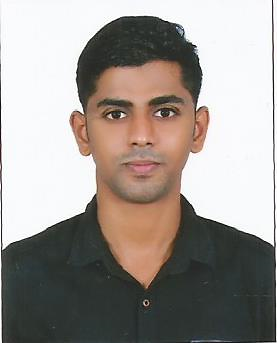 Naushad Civil Engineer naushad-392981@2freemail.comCareer ObjectiveSeeking a challenging position in areputed organization where I can contribute my acquired skills & expertise towards the growth of organization, and which would in turn my professional stature. Having a good knowledge of Auto Cad, BOQ,  Quantity surveying, Quality control, Site Executionand Project Management.Personal ProfileDate of Birth:  	14/12/1995Mother Tongue: 	MalayalamLinguistics:		English, Hindi, Telugu, MalayalamNationality: 		INDIANReligion: 		MUSLIMEducation Bachelors of Technology in Civil engineering at Avanthi’s Scientific Technological &Research Academy (JNTUH) with 73.2% Aggregate during the period of 2013-2017Board of Intermediate in M.P.C group at Chataniya Junior College with 71% Aggregate during the period of 2011 - 2013Secondary School at The Lyceum High School with 66% Aggregate during the period of 2001 -2011ExperienceWorked as a Site Engineer in construction of Weapon complex (PJ-10) at DRDL, Hyderabad, India. During the period of year 2017-2018.	Work role: Ensuring the project runs smoothly and the structure is completed within budget and time, scheduling the material and equipment purchase and deliveries, Analyze survey reports, maps, drawings, blueprints, aerial photography, and other topographical or geologic data to plan projects. Inspect project sites to monitor progress and ensure conformance to design specifications and safety or sanitation standards.Direct construction, operations, and maintenance activities at project site.Worked as a Sr. Site Engineer in construction of Multi store’s building at IND TEC CONSTRUCTION, Hyderabad, India. During the period of year 2018-2019.	Work Role: To advice in the planning coordination and supervision of technical aspects of construction projects. Preparing of progress report based on daily activities, to make sure design are applied correctly in the site. To Design, Plan and Develop of a structure as per the client’s requirement, Vastu shastra, Government rules, and giving cost analysis of a structure. To execute the work as per the developed plan, and completing the structure within time and budget. Project Details Project on Material Management and Estimation Analysis at DRDL HyderabadBefore starting a project / construction the material and labor requirement and cost should beanalysis which can be a further asset to our project. Estimation of building can only know by theproper knowledge of the material and its cost depending upon the user’s profile. Material constitute the major cost of any project. Hence knowing the proper knowledge of the material and its rate would be more benefitable. Technical Skills Project Management Communication and management skillsAnalytical thinkingGood Time managementAbility to work under pressureAdaptabilitySOFT WARE SKILLSAUTO CAD 2D, 3DREVIT 3DMS- EXCELMS WORDMS POWER POINTAchievementsParticipated in All India General Knowledge Examination held during the year of 2005 at Hyderabad and secured a Merit position.  Participated in All India General Knowledge Examination held during the year of 2009 at Hyderabad.Participated in Kabaddi in Inter House Competition held during the year of 2009 and secured First Position.Participated in Chess Competition held by GillellaPapi Reddy Memorial Championship at Hyderabad competitions held during the year of 2010 and secured First position  Participated in Robotics program conducted by Park Lab held on the year 2013.Participated in Power point presentation on Material management at Avanthi’s Tech Resonance held during the year 2014 and secured First position Participated in poster presentation on Site Execution method held by Avanthi’s engineer day during the year 2014 and secured second position.Participated in Power point presentation on Solid waste management at SRUJANA held during the year of 2015Participated in Power point presentation on Paper Creet at SRUJANA held during the year of 2016